About the F76 response 
Individual Respondent’s response to an application to deal with a sexual harassment disputeUse this form if:someone has alleged that you sexually harassed them in connection with work on or after 6 March 2023, andthe Fair Work Commission has been asked to deal with a sexual harassment dispute about the allegations. This makes you a Respondent to the dispute.Completing this form is your first step in telling us your side of the case. You do not have to provide evidence in support of your response at this stage.There are two types of sexual harassment application that can be made to the Commission. Use this form to respond to an application made using Form F75. If you are responding to an application made using a Form F72A, you should use Form F74A to respond. You can find the form number at the top of the application form.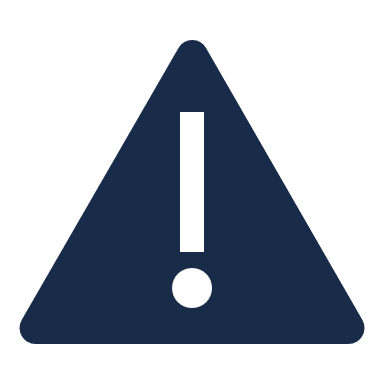 Once you have completed your form:Sign your form.Return it to us.Send a copy to the other people in the case.You need to do this by the due date in the letter we sent you. There is more information at the end of the form. You can find out more about sexual harassment in connection with work on our website.Form F76 – Individual Respondent’s response to an application to deal with a sexual harassment disputeFair Work Act 2009, s.527F This is a response from an individual Respondent to an application for the Fair Work Commission (the Commission) to deal with a sexual harassment dispute under Part 3-5A of the Fair Work Act 2009.Case detailsWrite the case details belowYou will find these details in the letter we sent you with this form. The Applicant is the person or industrial association that made the application.Leave the first row blank (Applicant’s first name) if the Applicant is an industrial association.Part 1 – About the parties and what happenedYour contact details Note: If you give us a mobile number, we may send you reminders by SMS.Do you have a representative?A representative is a person who speaks for you in your case, such as a lawyer, a union or a paid agent. You don’t need to have a representative. You can read more about whether or not to have a representative on our website. A representative is different from a support person. A support person is someone you bring with you to a legal proceeding who can give you emotional support, such as a family member or friend. [   ]  No I don’t have a representative — Go to question 4[   ]  Yes I have a representative — Fill in their contact details below You will need to ask for permission to be represented by a lawyer or paid agent if a Commissioner Member holds a conference or hearing about the case. Our lawyers and paid agents practice note explains when you need to ask for permission to be represented. Our benchbook has more information about permission to be represented.About your workWere you working when the alleged sexual harassment happened?	[   ] I was not working – Go to question 7	[   ] I was working for myself – Go to question 7	[   ] I was working for someone else (an employer/principal) – Go to question 5About your employer/principalYour employer/principal is the person, business or undertaking you worked for when the alleged sexual harassment happened. You might find the legal name of your employer/principal on pay slips, remittance advices, PAYG payment summaries, appointment letters or work or employment contracts. You can use the Australian Business Register website to look up their ABN.Do you still work for the employer/principal?[   ]  Yes[   ]  NoAbout the aggrieved personThe aggrieved person is the person who alleges that you sexually harassed them in connection with their work (that is, when they were a worker, or seeking to become a worker, or when they were conducting a business or undertaking). In some cases there is more than one aggrieved person.Provide details about your connection with each aggrieved personDo you know the aggrieved person(s)? [   ] No – Go to question 8[   ] Yes – see belowIf you answered Yes to this question, describe how you know them and when and where you might interact with them in connection with their work, including if this has happened in the past.Jurisdictional or other objectionsDo you have an objection to the application?  You can object to the application if you think there are technical or legal reasons why the aggrieved person or applicant is not eligible to make an application to the Commission or that the application should be dismissed. An objection is more than simply that you disagree with the claims they have made. [   ]  Yes  — go to question 9  [   ]  No — go to question 10 What is your objection? Tick all that apply. Provide details of any objections below.[   ]  The aggrieved person was not either:a worker in the business or undertaking when the alleged sexual harassment occurredseeking to become a worker in the business or undertaking when the alleged sexual harassment occurred, ora person conducting a business or undertaking when the alleged sexual harassment occurred[   ]  There is no future risk of alleged sexual harassment of the aggrieved person[   ]  The Applicant is not entitled to represent the industrial interests of the aggrieved person(s) (where the Applicant is an industrial association)[   ]  The aggrieved person is a member of the Defence Force [   ]  The application might involve matters relating to Australia’s defence or national security, or an existing or future covert or international operation of the Australian Federal Police[   ]  The alleged sexual harassment occurred more than 24 months before the application was made[  ]  No application has been made for a stop sexual harassment order and there is another application or complaint under anti-discrimination law or the Australian Human Rights Commission Act 1986 about the same conduct[  ] OtherProvide details of your objections. Attach extra pages if necessary.Your response to the claimWhat is your response to the allegations that you sexually harassed the aggrieved person(s) in connection with their work?You can find the aggrieved person’s side of the case at question 9 of the application form (Form F75). We sent you a copy at the same time we sent you this form. Write a response to what they’ve written.  If there is more than one aggrieved person in the case, make sure you respond to the allegations made by each person. Attach additional pages if necessary.Part 2 – Stop sexual harassment ordersConnection to workIs it likely that you will interact with the aggrieved person(s) in connection with their work again?[   ]  Yes[   ]  No[   ]  Not applicable —I have never interacted with the aggrieved person(s).How do you think the Commission should deal with the dispute?The applicant has provided information about what they think needs to happen to stop the alleged sexual harassment from happening again (see question 15 of the Form F75 application). The Commission cannot make an order for the payment of money (including compensation) as part of a stop sexual harassment order. You can find more information about the kind of orders the Commission can make our website.Part 3 – Otherwise dealing with the dispute What is your response to the answer at question 16 of the application form (Form F75)?You can find more information about the Commission’s power to deal with sexual harassment disputes on our website.Part 4 – Assistance in accessing the Commission’s servicesDo you need an interpreter?We can arrange to provide information in another format. You can find information about help for non-English speakers on our website. 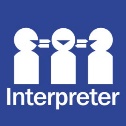 [   ] Yes – What language?[   ] NoDoes someone involved in the case need any special assistance at a conference or hearing (e.g. due to sight or hearing difficulties)?If you answer yes, we will contact you before a hearing or conference to see if there is anything we can reasonably do to assist.[   ]  Yes – What do you need?[   ]  No Sign your form SignatureIf you are using an electronic signature, insert it below. If do not have an electronic signature, type your name in the signature box.   NameDateCapacity/positionLeave this blank if you are the individual respondent who completed this form.  If you are signing on behalf of a respondent, write your role here.Consent to contact by researchersThe Commission undertakes research with participants in sexual harassment disputes to ensure a high quality process. Some research may be undertaken by external providers on behalf of the Commission.Do you consent to your contact details being provided to an external provider of research services for the sole purpose of inviting you to participate in research?	[   ]	Yes	[   ]	No Send us your formSend us your form and any attachments by:Email to ABSH@fwc.gov.au Post or fax to your nearest Commission office.Do this by the due date in the letter we sent you.Send your form to the other people in this caseSend a copy of your form and any attachments to the following people or their representatives:each aggrieved person named in the Form F75 application, andeach industrial association that is an Applicant (if any), andeach respondent to the application (including other individual respondents and any employer/principal named in the application).Use the contact details listed in the Form F75 application form.Do this by the due date in the letter we sent you.What happens nextOnce all the people involved in the case have been asked to send us their forms, a Member of the Commission will decide on the next steps. This could be a conciliation, conference or hearing.   Visit our website to find out more about sexual harassment in connection with work.If you do not send a copy of your form (and any attachments) to the other people in this case, we will. This is so they can understand your side of the case. If you are worried about particular information being passed on, don’t include it yet. Send us your completed form and then contact us to talk about whether you should provide the information.Applicant’s first name(s)Applicant’s surname/
name of industrial associationCommission case numberTitle [   ] Mr  [   ] Mrs  [   ]  Ms  [   ]  Other please specify:[   ] Mr  [   ] Mrs  [   ]  Ms  [   ]  Other please specify:[   ] Mr  [   ] Mrs  [   ]  Ms  [   ]  Other please specify:First name(s)SurnameEmail addressPhone numberPostal addressSuburbState or territoryPostcodeName of person representing youFirm, company or organisationEmail addressPhone numberPostal addressSuburbState or territoryPostcodeIs your representative a lawyer or paid agent? [   ] Yes   [   ] NoIs your representative a lawyer or paid agent? [   ] Yes   [   ] NoIs your representative a lawyer or paid agent? [   ] Yes   [   ] NoIs your representative a lawyer or paid agent? [   ] Yes   [   ] NoEmployer/Principal’s detailsEmployer/Principal’s detailsEmployer/Principal’s detailsEmployer/Principal’s detailsLegal name ACN (if a company) and/or ABNStreet address or PO BoxSuburbState or territoryPostcodeContact personContact personContact personContact personTitle[   ] Mr  [   ] Mrs  [   ]  Ms  [   ]  Other please specify:[   ] Mr  [   ] Mrs  [   ]  Ms  [   ]  Other please specify:[   ] Mr  [   ] Mrs  [   ]  Ms  [   ]  Other please specify:NamePosition/roleEmail addressPhone numberConnection to each aggrieved person (if any)Connection to each aggrieved person (if any)Name of aggrieved personInteractions with the aggrieved person in connection to their workYou have the right not to provide information if you believe on reasonable grounds that the information may tend to prove that you have committed a criminal offence. Please tell us if you elect not to answer the question on this basis. Only complete this Part if the applicant filled in Part 2 of the F75 application form.  If Part 2 of the application form is blank, go to Part 3.The Commission can only make a stop sexual harassment order if there is a risk that the aggrieved person(s) will continue to be sexually harassed in connection with work. Complete this Part if the applicant filled in Part 3 of the F75 application form.  If Part 3 of the application form is blank, go to Part 4.Privacy Read the Privacy notice to find out what personal information we collect, why we collect it, and what we do with it.Disclosure of information Under section 655 of the Fair Work Act 2009, the President of the Commission may disclose, or authorise the disclosure of, this application if he or she reasonably believes that the disclosure would be likely to assist in the administration or enforcement of a Commonwealth or State or Territory law.